В рамках акции «Наша жизнь в наших руках!»В нашей школе 14.10.2019 г  прошел  урок - тренинг на тему «Время быть здоровым!»  Цель: расширить знания подростков о здоровье и здоровом образе жизни; показать значимость здоровья для каждого учащегося и для общества в целом; способствовать формированию  ценностного отношения к собственному здоровью; развивать ответственное поведение подростков.В ходе занятия обучающиеся создали « модель  здорового и нездорового человека», построили «стену вредных привычек», участники на стикерах написали слова - ассоциации к слову «здоровье» и поместили их в  «Экспресс здоровья» на оформленном  постере  « Время быть здоровым!» Надеемся, что это занятие было полезным, ребята почерпнули что-то новое и сделали для себя правильный выбор, выбор в пользу здорового образа жизни.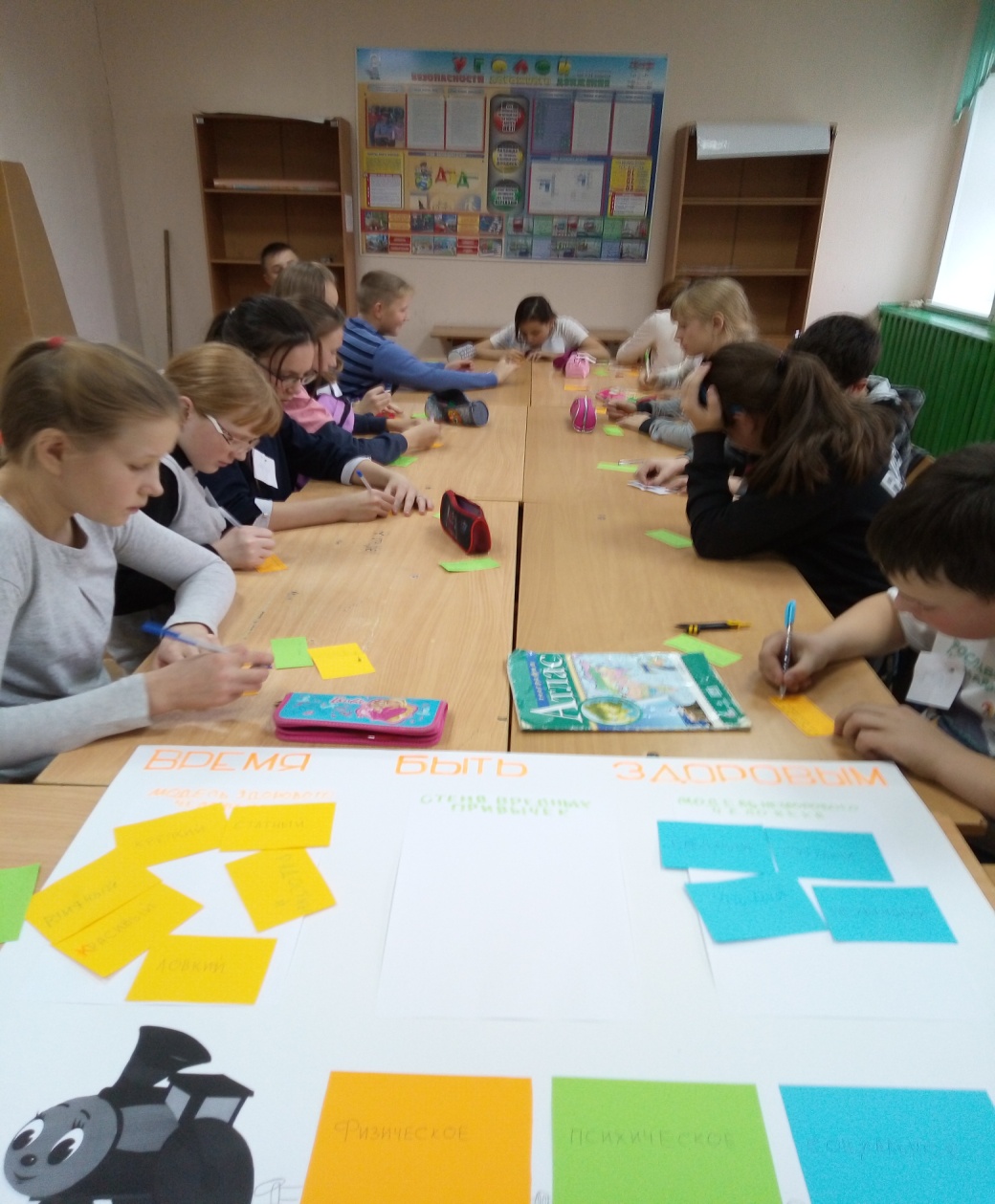 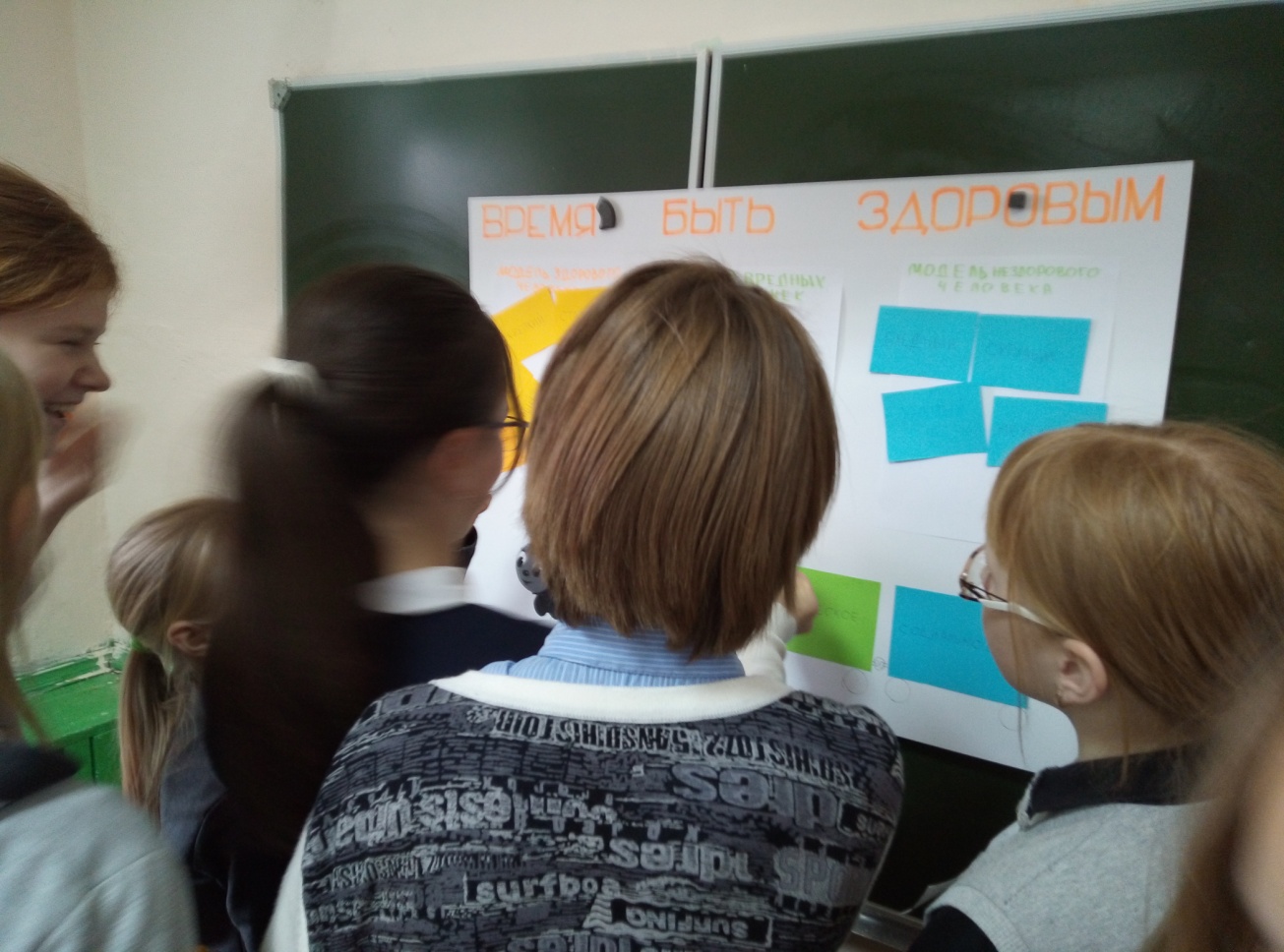 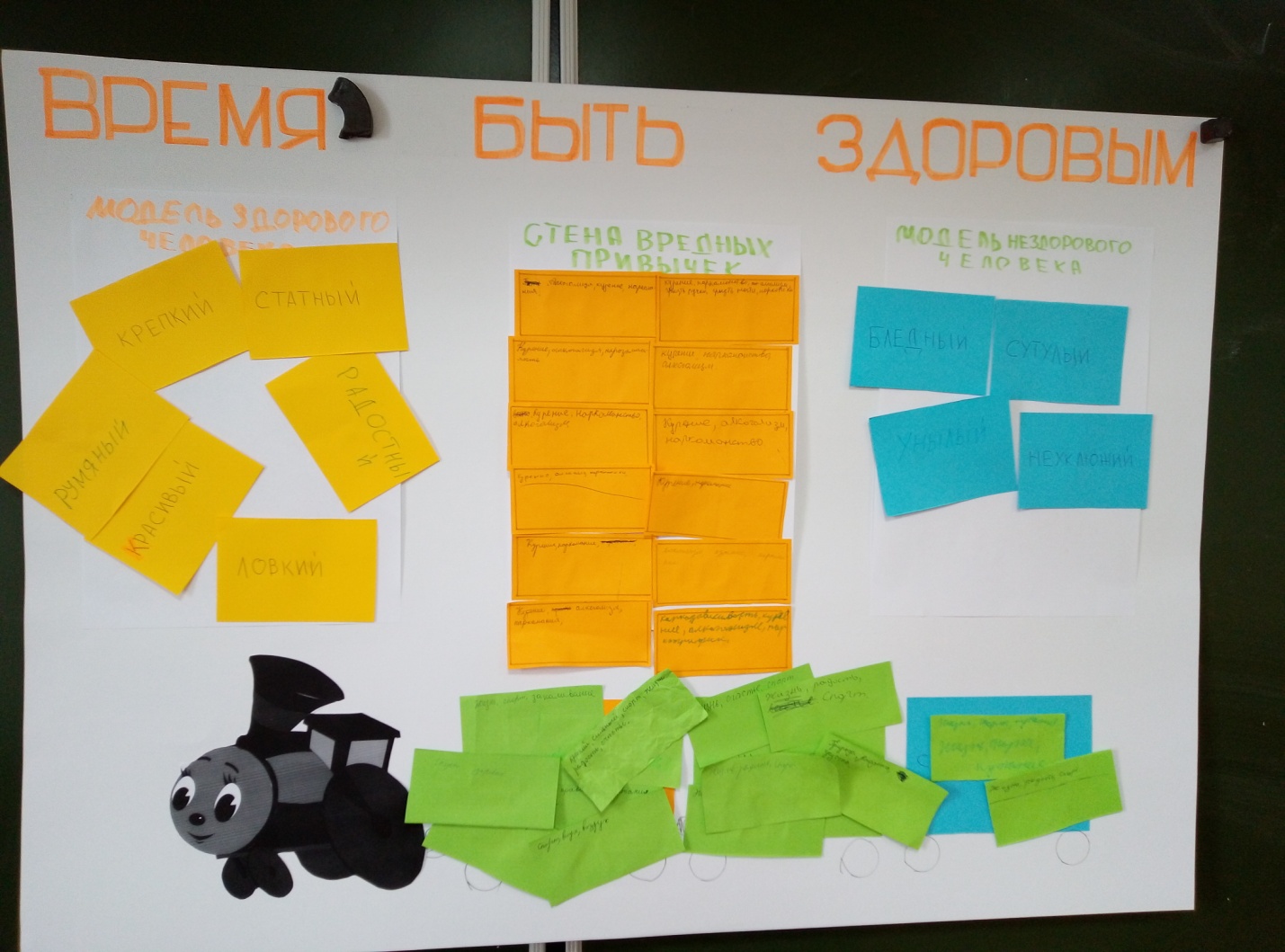 